’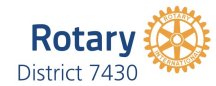 In Rotary District 7430 we support all of our Rotarians who wish to becomeMajor DonorsEstablish a BEQUESTInitiate an ENDOWMENTall to support our Foundation.Please feel free to contact :PDG Mike McCarthy- Committee Chair at     mccarthyenterprises@comcast.netPDG Cindy Hornaman -Foundation Chairhornamca@ptd.net